                                         Незнакомец и опасность
Если в семье есть маленький ребенок, хочется дать ему все самое лучшее, обезопасить его от всех дурных влияний внешнего мира. Одна из таких проблем - незнакомые люди. Чужие дяди и тети с плохими намерениями могут подстерегать детишек в любом возрасте. К сожалению, мы слишком часто видим по телевизору и читаем в газетах объявления о пропаже детей и другие неприятные случаи, виновниками которых становятся незнакомые люди. Как же лучше объяснить ребенку, что незнакомые люди представляют собой опасность? Вот некоторые советы. В  возрасте 5-7 лет ребенок сам может отличить, что хорошо, что плохо, где правда, и где ложь. Но, конечно же, не на взрослом уровне. В этом случае попробуйте объяснить ему, что нельзя разговаривать с незнакомцами на примере. Это могут быть даже мультфильмы. Например, "Три поросенка", "Волк и семеро козлят". В этом возрасте дети не только гуляют на улице на расстоянии со взрослым, но и часто остаются дома одни, что на руку квартирным ворам. Почаще рассказывайте ребенку случаи из жизни, читайте ему хронику происшествий. Научите сына или дочь хотя бы держать дистанцию при случайном разговоре с незнакомым человеком - не менее двух метров, чтобы в случае чего ребенок мог просто убежать.
                        Надо помнить  ПРАВИЛА четырех «НЕ»
НЕ разговаривать с незнакомцами и не впускать их в дом!
НЕ заходить с незнакомцами в лифт и подъезд!
НЕ садиться в машину к незнакомцам!
НЕ уходить на улице далеко от взрослых
В каких ситуациях всегда отвечать «нет»
Если тебе предлагают зайти в гости или подвезти до дома, пусть даже это будет сосед.
Если за тобой в школу или в детский сад пришел посторонний, а родители тебя не предупреждали.
Если в отсутствие родителей пришел малознакомый человек, впускать его в квартиру или идти с ним куда-нибудь.
Если новый человек угощает чем-то.
               Правила личной безопасности дома и на улице:
1. Нельзя открывать дверь незнакомому человеку, даже если он в форме врача, милиционера, почтальона.
2. Нельзя разговаривать на улице с незнакомыми людьми, особенно, если они что-нибудь предлагают (покататься на машине, подвезти до дома, съездить за конфетами, в кино и др.).
3. Если незнакомый человек пытается открыть дверь, нужно позвонить в полицию и назвать свой адрес, постучать в стену соседям или позвонить им.
4. Нельзя впускать в дом людей, которые говорят, что они пришли по просьбе родителей. Родители должны об этом сообщить.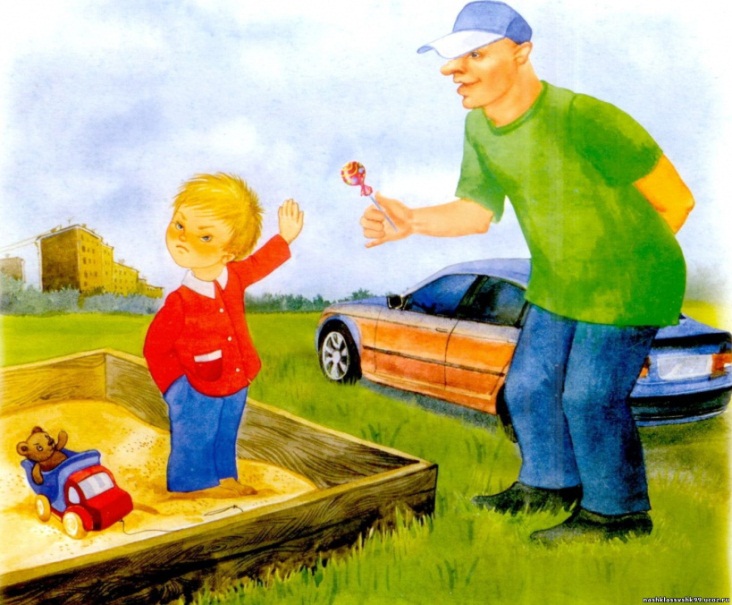 